У К Р А Ї Н АБІЛИЦЬКА  СЕЛИЩНА  РАДАКОБЕЛЯЦЬКОГО РАЙОНУПОЛТАВСЬКОЇ ОБЛАСТІВИКОНАВЧИЙ КОМІТЕТ                                                         П Р О Т О К О Л   № 12                           засідання виконавчого комітету Білицької селищної ради                                       Кобеляцького району Полтавської області                                                                                                    Від  28 грудня  2017 року                                                                                смт Білики                                                                                                                                          2017 рікУ К Р А Ї Н АБІЛИЦЬКА  СЕЛИЩНА  РАДАКОБЕЛЯЦЬКОГО РАЙОНУ ПОЛТАВСЬКОЇ ОБЛАСТІВИКОНАВЧИЙ КОМІТЕТ                                                               П Р О Т О К О Л                               засідання виконавчого комітету Білицької селищної ради                                             Кобеляцького району Полтавської області15.00,  28.12.2017                                      смт Білики                                          № 12Кількісний склад виконавчого комітету  - 13 чоловікПрисутні:            голова виконкому          - Ю.П.Латиш                                    секретар виконкому      - Т.В.Коваль                               члени виконкому:            І.Б.Данько                                                                        О.П.Іванченко                                                                                                                                                  О.Є.Котляревський                                                                                                                                             С.Г.Петров                                                                         Л.М.Пугач                                                                                                                                                  С.С. Пуха                                                                                                                                                                                                                                                                                                                                                                                                                                                                                                                                            Відсутні:   -   Бажан О.О.                       Жовтяк О.С.                        Калюжна Л.А.                                               Кищенко Т.П.                          Левонтівцева Н.І.                                             Головував на засіданні виконавчого комітету голова виконкому селищної радиЛатиш Ю.П..Вела протокол виконкому секретар виконкому селищної ради Коваль Т.В..На початку засідання виконкому члени виконавчого комітету затвердили порядок денний із   _10_  питань за основу та порядок роботи виконкому в цілому. Одноголосно обрано лічильну комісію у складі членів виконкому  Іванченко О.П., Данько І.Б., Пуха С.С..                                                        ПОРЯДОК ДЕННИЙ:1. Про надання дозволу на розробку містобудівних умов та обмежень.    Інформує Латиш Ю.П. – селищний голова2.Про підсумки осіннього призову громадян на строкову  військову службу, підготовку  до      весняного призову  2018 року  та проведення  приписки  юнаків  2002 року народження         до  призовної  дільниці РВК.   Інформує Скляр С.В. - відповідальна за роботу по військовому обліку та бронюванню                                             військовозобов’язаних,  спеціаліст ІІ категорії селищної ради3.Про план роботи виконкому селищної ради на І квартал 2018 року.   Інформує Латиш Ю.П. – селищний голова4.Про встановлення опіки над нерухомим майном гр. *******  *.*..   Інформує Коваль Т.В. – секретар виконкому селищної ради                                                                  -2-5.Про порядок  виконання покарання /адміністративного стягнення у  виді громадських      робіт та  затвердження переліку об’єктів  та видів робіт на 2018 рік.    Інформує Латиш Ю.П. – селищний голова6.Про зняття з квартирного обліку громадян, які потребують поліпшення житлових умов.   Інформує Латиш Ю.П. – селищний голова7. Про надання матеріальної допомоги громадянам селища.    Інформує Латиш Ю.П. – селищний голова8.Про погодження режиму  роботи кафе-бару «З легким    паром» по вул. Костенка, 2А   в смт. Білики.  Інформує Латиш Ю.П. – селищний голова9.Про передачу документації робочого  проекту «Реконструкція системи   водовідведення та КНС в смт. Білики:» на баланс ПКС «Старт» смт. Білики.   Інформує Латиш Ю.П. – селищний голова10.Про затвердження Робочого Проекту  «Капітальний ремонт артезіанської свердловини       №11 смт.Білики, Кобеляцького району, Полтавської області».     Інформує Латиш Ю.П. – селищний голова№ 87СЛУХАЛИ:Інформацію Латиша Ю.П.- селищного голови про надання дозволу на              розробку містобудівних умов та обмежень. ГОЛОСУВАЛИ: «За» - 8,  «Проти» - 0, «Утримались» - 0.ВИРІШИЛИ:  Рекомендувати розробити містобудівні умови   та обмеження на проведення             реконструкції електричних мереж 0,38 і 10 кВ від ТП №365 в смт. Білики,             Кобеляцького району, Полтавської області (за рахунок будівництва та             обслуговування опори 10 кВ, розміщення, експлуатації та обслуговування              розвантажувального  КТП 10/04 кВ) сектору житлово-комунального господарства             інфраструктури, будівництва, містобудування та архітектури Кобеляцької РДА, в             установлені законодавством України терміни.         № 88СЛУХАЛИ:Інформацію Скляр С.В.- відповідальна за роботу по військовому обліку та             бронюванню військовозобов’язаних,  спеціаліст ІІ категорії селищної ради про           підсумки осіннього призову громадян на строкову  військову службу, підготовку              до весняного призову  2018 року  та проведення  приписки  юнаків  2002 року             народження  до  призовної  дільниці РВК.ГОЛОСУВАЛИ: «За» - 8,  «Проти» - 0, «Утримались» - 0.ВИРІШИЛИ: Інформацію Скляр С.В.- відповідальної за роботу по військовому обліку та             бронюванню військовозобов’язаних,  спеціаліста ІІ категорії селищної ради «Про             підсумки осіннього призову громадян на строкову  військову службу, організацію             проведення  осіннього призову 2017 року та проведення  приписки  юнаків  2002             року народження  до  призовної  дільниці  взяти  до відому.           Затвердити Перспективний план роботи з військового обліку військовозобов’язаних             і призовників на 2018  рік( згідно додатку).                                                                   -3-           Зобов'язати Скляр С.В.- відповідальну за роботу по військовому обліку та             бронюванню військовозобов’язаних,  спеціаліста ІІ категорії селищної ради,             працівників апарату  виконкому проводити  інформаційно-роз’яснювальну роботу              серед молоді та населення селища  щодо необхідності виконання свого обов’язку,             передбаченого Конституцією України, виховання національної свідомості на             героїко-патріотичних традиціях, формування в свідомості юнаків необхідності             захисту держави.           Зобов'язати працівників  апарату  виконкому сприяти районному військовому             комісаріату в організації  призову громадян смт.Білики на строкову військову             службу.           Рекомендувати керівникам  навчальних закладів смт.Білики (Іванченко О.П.,             Данько І.Б. ., Петренко С.М., Василенко В.М.):           - проводити заходи, спрямовані на військово-патріотичне та фізичне виховання             допризовної молоді смт. Білики;	- забезпечити своєчасне прибуття допризовників та призовників до призовної              дільниці.           Контроль за виконанням рішення покласти на заступника селищної ради з питань             діяльності органів ради Петрова С.Г.. № 89СЛУХАЛИ:Інформацію Латиша Ю.П.- селищного голови про план роботи виконкому               селищної ради на І квартал 2018 року.ГОЛОСУВАЛИ: «За» - 8,  «Проти» - 0, «Утримались» - 0.ВИРІШИЛИ:  Затвердити план роботи виконавчого комітету селищної ради на  І квартал               2018 року (Додаток).            Контроль за виконанням даного рішення покласти на заступника селищного голови                     з питань діяльності виконкому селищної ради Петрова С.Г..№ 90СЛУХАЛИ:Інформацію Коваль Т.В. – секретаря виконкому селищної ради про               встановлення опіки над нерухомим майном гр. *******  *.*.. ГОЛОСУВАЛИ: «За» - 8,  «Проти» - 0, «Утримались» - 0.ВИРІШИЛИ: Встановити опіку над майном гр. ****** **** ********, яке               розташовано за адресою: Полтавська область, Кобеляцький район, смт Білики,              вулиця *******, будинок №**.            Опікуном над будинком, який розташований за адресою: Полтавська область,              Кобеляцький район, смт Білики, вул. ****** , будинок №** призначити               ****** ***** ****** 27.08.1962 року народження (згідно її заяви), яка              мешкає за адресою: м. Полтава, вул.*******, * корп.*, кв.**  та має Заповіт на              цей будинок.            Зобов’язати ****** ***** ****** утримувати будинок  в належному              стані, не допускати його руйнації.            Контроль за виконанням даного рішення покласти на заступника селищного голови               з питань діяльності виконавчих органів ради Петрова С.Г.№ 91 СЛУХАЛИ:Інформацію Латиша Ю.П.- селищного голови про порядок  виконання              покарання /адміністративного стягнення у  виді громадських  робіт та  затвердження               переліку об’єктів  та видів робіт на 2018 рік. ГОЛОСУВАЛИ: «За» - 8,  «Проти» - 0, «Утримались» - 0.                                                                  -4-ВИРІШИЛИ: Визначити та затвердити перелік об’єктів (Додаток №1), що перебувають на              балансі селищної ради, на яких  буде  виконуватись покарання /адміністративне              стягнення у виді громадських робіт та видів робіт для засуджених/ порушників, що              проживають  на території смт Білики.            Погодити вищевказаний Перелік з Кобеляцьким районним відділом з питань              пробації.            Призначити відповідальним за виконання громадських робіт та дотримання техніки                                                                          безпеки заступника селищного голови з питань діяльності виконавчих органів ради                Петрова С.Г..            Призначити відповідальним за надання графіків та табелів роботи, ведення обліку              та щомісячне інформування інспекції про ухилення засудженого від відбування              покарання секретаря виконкому селищної ради Коваль Т.В..            Контроль за виконанням даного рішення покласти  на селищного голову Латиша                Ю.П..            Рішення виконавчого комітету Білицької селищної ради від 27.12.2016р. №117               «Про порядок виконання  покарання/адміністративного стягнення у виді              громадських робіт та затвердження переліку об’єктів та видів робіт на 2017 рік,              для засуджених/порушників, що проживають на території смт Білики, на яких             судом накладено адміністративне стягнення у вигляді громадських робіт»,             визнати таким, що втратило чинність.№ 92  СЛУХАЛИ:Інформацію Латиша Ю.П.- селищного голови про зняття з квартирного обліку              громадян, які потребують поліпшення житлових умов.ГОЛОСУВАЛИ: «За» - 8,  «Проти» - 0, «Утримались» - 0.ВИРІШИЛИ: Зняти з квартирного обліку при виконавчому комітеті  Білицької селищної                ради:             ****** ****** *******– вдову  загиблого учасника бойових  дій в зоні                АТО.             Контроль за виконанням даного рішення покласти на секретаря селищної ради               Коваль Т.В..№ 93СЛУХАЛИ:Інформацію Латиша Ю.П.- селищного голови про надання матеріальної              допомоги громадянам селища.ГОЛОСУВАЛИ: «За» - 7,  «Проти» - 0, «Утримались» - 0.    Не взяв участі в                                                                 голосуванні» -1, Петров С.Г..ВИРІШИЛИ: Надати одноразову матеріальну допомогу слідуючим громадянам:№ 94СЛУХАЛИ:Інформацію Латиша Ю.П.- селищного голови про  погодження режиму            роботи кафе-бару «З легким  паром» по вул. Костенка, 2А   в смт. Білики. .ГОЛОСУВАЛИ: «За» - 8,  «Проти» - 0, «Утримались» - 0.ВИРІШИЛИ: Погодити режим роботи кафе-бару «З легким  паром» (вул. Костенка, 2А              смт. Білики) ФОП Шевченко Наталії Михайлівни  на новорічні свята: з  18-00 год.              31.12.17 року до 06-00 год. 01.01.18 року.            ФОП Шевченко Наталії Михайлівні  забезпечити додержання допустимих рівнів               шуму працюючого обладнання, гучномовних установок.            Заборонити перебування неповнолітніх у вищевказаному місці відпочинку після              22.00 години вечора.            ФОП Шевченко Наталії Михайлівні забезпечити дотримання громадського                                                                     -6-            порядку в приміщенні закладута на прилеглій території, безпеку відвідувачів              протягом усього робочого часу.             Контроль за виконанням даного рішення покласти на заступника селищного голови              з питань діяльності виконавчих органів  Петрова С.Г.№ 95СЛУХАЛИ:Інформацію Латиша Ю.П.- селищного голови про передачу документації                робочого  проекту «Реконструкція системи водовідведення та КНС в смт. Білики:»             на баланс ПКС «Старт» смт. Білики.ГОЛОСУВАЛИ: «За» - 8,  «Проти» - 0, «Утримались» - 0.ВИРІШИЛИ: Передати безоплатно з балансу Білицької селищної ради на баланс              підприємства комунальної служби «Старт» документацію робочого проекту             «Реконструкція системи водовідведення та КНС в смт. Білики » балансовою             вартістю 130 764,60  грн.:           Робочий проект Книга 1 - 2016 рік.           Створити комісію по прийому-передачі у такому складі:           Голова комісії: Петров С.Г., заступник селищного голови  з питань  діяльності           виконавчих органів           Секретар комісії: Брихачко Т.В. - бухгалтер           Члени комісії:	Бажан З.А.- спеціаліст ІІ бухгалтер  по веденню бухгалтерського		                        обліку селищної ради,  Китайгора С.І.- директор ПКС «Старт»,			Сахновська О.С.- бухгалтер ПКС «Старт».           Бухгалтерії селищної ради  в установленому законом порядку забезпечити прийом-             передачу робочого проекту «Реконструкція системи водовідведення та КНС в смт.             Білики » на баланс підприємства комунальної служби «Старт» , згідно акту             прийому-передачі.           Контроль за виконанням рішення  залишаю за собою селищним головою           Латишем Ю.П..№ 96СЛУХАЛИ:Інформацію Латиша Ю.П.- селищного голови про передачу документації              робочого  проекту «Реконструкція системи  водовідведення та КНС в смт. Білики:»              на баланс ПКС «Старт» смт. Білики.ГОЛОСУВАЛИ: «За» - 8,  «Проти» - 0, «Утримались» - 0.ВИРІШИЛИ: Затвердити Робочий проект  «Капітальний ремонт артезіанської              свердловини №11 смт. Білики, Кобеляцького району, Полтавської області», та              проектно-кошторисну документацію, розроблені  ТОВ «Мехсервіс Груп»(село              Щербані вул. Світла, буд.80, Полтавська область, Полтавський район), згідно з              діючими нормами та правилами, інструкціями та державними стандартами.           Контроль за виконанням даного рішення покласти на постійну депутатську комісію             з питань промисловості, житлово-комунального господарства, транспорту, зв’язку,             торгівлі та побутового обслуговування населення. Селищний голова                                                                                  Ю.П.Латиш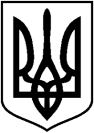 УКРАЇНАБІЛИЦЬКА СЕЛИЩНА РАДАКОБЕЛЯЦЬКОГО РАЙОНУПОЛТАВСЬКОЇ ОБЛАСТІВИКОНАВЧИЙ КОМІТЕТРІШЕННЯ28.12.2017                                                  смт Білики                                       № 87Про надання дозволу нарозробку містобудівнихумов та обмежень.           Розглянувши лист Кобеляцької філії «Полтаваобленерго» від 06.12.2017 року, керуючись  ст. 32 Закону України «Про місцеве самоврядування в Україні»  виконком селищної ради вирішив :       Рекомендувати розробити містобудівні умови   та обмеження на проведення реконструкції електричних мереж 0,38 і 10 кВ від ТП №365 в смт. Білики, Кобеляцького району, Полтавської області (за рахунок будівництва та обслуговування опори 10 кВ, розміщення, експлуатації та обслуговування  розвантажувального  КТП 10/04 кВ) сектору житлово-комунального господарства інфраструктури, будівництва, містобудування та архітектури Кобеляцької РДА, в установлені законодавством України терміни.         Селищний  голова                                                                                      Ю.П.ЛатишУКРАЇНАБІЛИЦЬКА СЕЛИЩНА РАДАКОБЕЛЯЦЬКОГО РАЙОНУПОЛТАВСЬКОЇ ОБЛАСТІВИКОНАВЧИЙ КОМІТЕТРІШЕННЯ28.12.2017                                                  смт Білики                                       № 88Про підсумки осіннього призовугромадян на строкову  військовуслужбу, підготовку  до весняного  призову  2018 року  та проведення  приписки  юнаків  2002 року  народження  до  призовної  дільниці    РВК.            Заслухавши та обговоривши інформацію Скляр С.В.- відповідальної за роботу по військовому обліку та бронюванню військовозобов’язаних,  спеціаліста ІІ категорії селищної ради,  виконавчий комітет селищної ради відмічає,  що в смт. Білики  завершено осінній призов громадян  на строкову військову службу, вжито ряд організаційних і практичних заходів спрямованих на підготовку до весняного призову 2018 року та проведення приписки юнаків  2002 року  народження  до  призовної  дільниці.            На виконання вимог Закону України «Про військовий обов’язок та військову службу», з метою належного забезпечення проведення весняного призову 2018 року та  приписки  юнаків  до  призовної  дільниці, керуючись ст. 36 Закону  України   «Про  місцеве  самоврядування  в  Україні»  виконавчий комітет селищної ради вирішив:         1. Інформацію Скляр С.В.- відповідальної за роботу по військовому обліку та бронюванню військовозобов’язаних,  спеціаліста ІІ категорії селищної ради «Про підсумки осіннього призову громадян на строкову  військову службу, організацію проведення  осіннього призову 2017 року та проведення  приписки  юнаків  2002 року  народження  до  призовної  дільниці  взяти  до відому.2. Затвердити Перспективний план роботи з військового обліку військовозобов’язаних і призовників на 2018  рік( згідно додатку).      3. Зобов'язати Скляр С.В.- відповідальну за роботу по військовому обліку та бронюванню військовозобов’язаних,  спеціаліста ІІ категорії селищної ради, працівників апарату  виконкому проводити  інформаційно-роз’яснювальну роботу  серед молоді та населення селища  щодо необхідності виконання свого обов’язку, передбаченого Конституцією України, виховання національної свідомості на героїко-патріотичних традиціях, формування в свідомості юнаків необхідності захисту держави.     4. Зобов'язати працівників  апарату  виконкому сприяти районному військовому комісаріату в організації  призову громадян смт.Білики на строкову військову службу.   5. Рекомендувати керівникам  навчальних закладів смт.Білики (Іванченко О.П., Данько І.Б. ., Петренко С.М., Василенко В.М.):- проводити заходи, спрямовані на військово-патріотичне та фізичне виховання допризовної молоді смт. Білики;                                                                     -2-	- забезпечити своєчасне прибуття допризовників та призовників до призовної дільниці.           5. Контроль за виконанням рішення покласти на заступника селищної ради з питань діяльності органів ради Петрова С.Г..         Селищний  голова                                                          Ю.П.Латиш                                                                                                                                  Додаток                             Перспективний план Білицької селищної ради роботи з військового обліку військовозобов’язаних і призовників на 2018  рік. Відповідальна за роботу по військовому  обліку та бронюванню військовозобов’язаних,  спеціаліст ІІ категорії селищної ради                                                                    С.В.СклярУКРАЇНАБІЛИЦЬКА СЕЛИЩНА РАДАКОБЕЛЯЦЬКОГО РАЙОНУПОЛТАВСЬКОЇ ОБЛАСТІВИКОНАВЧИЙ КОМІТЕТРІШЕННЯ28.12.2017                                                  смт Білики                                       № 89Про план роботивиконкому селищної радина І квартал 2018 року.        Керуючись ст. 52 Закону України "Про місцеве самоврядування в Україні",  виконком селищної ради вирішив:        1. Затвердити план роботи виконавчого комітету селищної ради на  І квартал 2018 року (Додаток).       2. Контроль за виконанням даного рішення покласти на заступника селищного голови з питань діяльності виконкому селищної ради Петрова С.Г..Селищний  голова                                                                                   Ю.П.Латиш                                                                                          Додаток                                                                                          Затверджено рішенням                                                                                          виконавчого комітету від                                                   28.12.2017 № 89П Л А Нроботи  виконавчого комітету Білицької селищної радина І- й квартал 2018 рокуІ. Підготовка матеріалів на розгляд чергової сесії селищної радисічень – березеньІІ. Питання, що будуть розглянуті на засіданнях  виконавчого комітету селищної радиІІІ. Виконання Законів України, актів Президента України, Кабінету Міністрів України, інших центральних органів виконавчої влади, розпоряджень  голів облдержадміністрації, райдержадміністрації, рішень обласної та районної радІV. Проведення перевірок.V. Проведення засідань комісійVІІ. Масові заходи присвячені:Секретар ради                                                                                     Т.В.КовальУКРАЇНАБІЛИЦЬКА СЕЛИЩНА РАДАКОБЕЛЯЦЬКОГО РАЙОНУПОЛТАВСЬКОЇ ОБЛАСТІВИКОНАВЧИЙ КОМІТЕТРІШЕННЯ28.12.2017                                                  смт Білики                                       № 90Про встановлення опікинад нерухомим майномгр. ****** *.*..          Заслухавши інформацію секретаря виконкому  селищної раді про необхідність встановлення опіки над майном гр. ****** **** ******, 1939 року народження, яке розташоване за адресою: Полтавська область, Кобеляцький район, смт Білики, вул. *******, будинок №**, в якому він проживав та перебуває на повному державному утриманні в Ліщинівському психоневрологічному будинку-інтернаті з 02.12.2017 року і по теперішній час (Лист Ліщинівського ПНБІ від 05.12.2017 року №1736) та  беручи до уваги заяву ****** ***** *******, відповідно до ст.74 Цивільного кодексу України, керуючись ст.ст.34,40 Закону України «Про місцеве самоврядування в Україні»,  виконавчий комітет селищної ради вирішив:          1. Встановити опіку над майном гр. ****** ***** *****, яке розташовано за адресою: Полтавська область, Кобеляцький район, смт Білики, вулиця ******, будинок №**.          2. Опікуном над будинком, який розташований за адресою: Полтавська область, Кобеляцький район, смт Білики, вул. *******, будинок №** призначити **** ****** ******27.08.1962 року народження (згідно її заяви), яка мешкає за адресою: м. Полтава, вул.*********, * корп.*, кв.**  та має Заповіт на цей будинок.           3. Зобов’язати ****** **** ******, тримувати будинок  в належному стані, не допускати його руйнації.          4.  Контроль за виконанням даного рішення покласти на заступника селищного голови з питань діяльності виконавчих органів ради Петрова С.Г.Селищний голова	                                                                                  Ю.П.ЛатишУКРАЇНАБІЛИЦЬКА СЕЛИЩНА РАДАКОБЕЛЯЦЬКОГО РАЙОНУПОЛТАВСЬКОЇ ОБЛАСТІВИКОНАВЧИЙ КОМІТЕТРІШЕННЯ28.12.2017                                                  смт Білики                                       № 91УКРАЇНАБІЛИЦЬКА СЕЛИЩНА РАДАКОБЕЛЯЦЬКОГО РАЙОНУПОЛТАВСЬКОЇ ОБЛАСТІВИКОНАВЧИЙ КОМІТЕТРІШЕННЯ28.12.2017                                                  смт Білики                                       № 92Про зняття з квартирного облікугромадян, які потребуютьполіпшення житлових умов.          Відповідно до статті 40 пункту 1 Житлового кодексу України та розглянувши заяву громадянки  ****** * *.  від 19 грудня 2017 року,  виконавчий комітет селищної ради вирішив:          1. Зняти з квартирного обліку при виконавчому комітеті  Білицької селищної ради:           ******* ***** ********  – вдову  загиблого учасника бойових  дій в зоні  АТО.          2. Контроль за виконанням даного рішення покласти на секретаря селищної ради Коваль Т.В..Селищний голова                                                                            Ю.П.ЛатишУКРАЇНАБІЛИЦЬКА СЕЛИЩНА РАДАКОБЕЛЯЦЬКОГО РАЙОНУПОЛТАВСЬКОЇ ОБЛАСТІВИКОНАВЧИЙ КОМІТЕТРІШЕННЯ28.12.2017                                                  смт Білики                                       № 93Про надання матеріальноїдопомоги громадянам селища.     Керуючись підпунктом 1 пункту «а» частини першої статті 34 Закону України «Про місцеве самоврядування в Україні», відповідно до Програми соціального захисту окремих категорій населення територіальної громади смт Білики на 2018 рік, затвердженої рішенням  21 сесії 7 скликання Білицької селищної ради від 22.12.2017 року № 172 та розглянувши заяви громадян, виконком селищної ради  вирішив:      1.Надати одноразову матеріальну допомогу слідуючим громадянам:Селищний голова                                                                                          Ю.П.ЛатишУКРАЇНАБІЛИЦЬКА СЕЛИЩНА РАДАКОБЕЛЯЦЬКОГО РАЙОНУПОЛТАВСЬКОЇ ОБЛАСТІВИКОНАВЧИЙ КОМІТЕТРІШЕННЯ28.12.2017                                                 смт Білики                                       № 94   Про погодження режиму   роботи кафе-бару «З легким   паром» по вул. Костенка, 2А   в смт. Білики.          Керуючись підпунктами 3, 4 пункту «б» ст. 30, Закону України «Про місцеве самоврядування в Україні», розглянувши заяву ФОП Шевченко Наталії Михайлівни щодо встановлення режиму роботи кафе-бару «З легким  паром» на новорічні дні, виконавчий комітет  селищної ради вирішив:1. Погодити режим роботи кафе-бару «З легким  паром» (вул. Костенка, 2А  смт. Білики) ФОП Шевченко Наталії Михайлівни  на новорічні свята: з  18-00 год. 31.12.17 року до 06-00 год. 01.01.18 року.2. ФОП Шевченко Наталії Михайлівні  забезпечити додержання допустимих рівнів шуму працюючого обладнання, гучномовних установок.3. Заборонити перебування неповнолітніх у вищевказаному місці відпочинку після 22.00 години вечора.4. ФОП Шевченко Наталії Михайлівні забезпечити дотримання громадського порядку в приміщенні закладута на прилеглій території, безпеку відвідувачів протягом усього робочого часу. 5.Контроль за виконанням даного рішення покласти на заступника селищного голови з питань діяльності виконавчих органів  Петрова С.Г.Селищний голова                                                                              Ю.П.ЛатишУКРАЇНАБІЛИЦЬКА СЕЛИЩНА РАДАКОБЕЛЯЦЬКОГО РАЙОНУПОЛТАВСЬКОЇ ОБЛАСТІВИКОНАВЧИЙ КОМІТЕТРІШЕННЯ28.12.2017                                                  смт Білики                                       № 95 Про передачу документації робочого проекту «Реконструкція системи водовідведення та КНС в смт. Білики:» на баланс ПКС «Старт» смт. Білики.          Заслухавши інформацію  селищного голови про передачу документації робочого проекту «Реконструкція системи водовідведення та КНС в смт. Білики:» на баланс  ПКС «Старт» смт. Білики, керуючись ст. 30 Закону України «Про місцеве самоврядування в Україні» виконком селищної ради вирішив: 1.Передати безоплатно з балансу Білицької селищної ради на баланс  підприємства комунальної служби «Старт» документацію робочого проекту «Реконструкція системи водовідведення та КНС в смт. Білики » балансовою вартістю 130 764,60  грн.:    Робочий проект Книга 1 - 2016 рік.2.  Створити комісію по прийому-передачі у такому складі:  Голова комісії: Петров С.Г., заступник селищного голови  з питань  діяльності        виконавчих органів  Секретар комісії: Брихачко Т.В. - бухгалтер  Члени комісії:	Бажан З.А.- спеціаліст ІІ бухгалтер  по веденню бухгалтерського		                        обліку селищної ради,  Китайгора С.І.- директор ПКС «Старт»,			Сахновська О.С.- бухгалтер ПКС «Старт».3. Бухгалтерії селищної ради  в установленому законом порядку забезпечити прийом-передачу робочого проекту «Реконструкція системи водовідведення та КНС в смт. Білики » на баланс підприємства комунальної служби «Старт» , згідно акту прийому-передачі.4. Контроль за виконанням рішення  залишаю за собою селищним головою Латишем Ю.П. Селищний голова                                                                                    Ю.П.ЛатишУКРАЇНАБІЛИЦЬКА СЕЛИЩНА РАДАКОБЕЛЯЦЬКОГО РАЙОНУПОЛТАВСЬКОЇ ОБЛАСТІВИКОНАВЧИЙ КОМІТЕТРІШЕННЯ28.12.2017                                                   смт Білики                                       № 96Про затвердження РобочогоПроекту  «Капітальний ремонт артезіанської свердловини №11 смт.Білики, Кобеляцького району, Полтавської області».          Розглянувши Робочий проект  «Капітальний ремонт артезіанської свердловини №11 смт. Білики,  Кобеляцького району, Полтавської області» та проектно-кошторисну документацію, керуючись  ст. 26, ст.31  Закону України « Про місцеве самоврядування в Україні»,   сесія селищної ради вирішила:          1. Затвердити Робочий проект  «Капітальний ремонт артезіанської свердловини №11 смт. Білики, Кобеляцького району, Полтавської області», та проектно-кошторисну документацію, розроблені  ТОВ «Мехсервіс Груп»(село Щербані вул. Світла, буд.80, Полтавська область, Полтавський район), згідно з діючими нормами та правилами, інструкціями та державними стандартами.        2. Контроль за виконанням даного рішення покласти на постійну депутатську комісію з питань промисловості, житлово-комунального господарства, транспорту, зв’язку, торгівлі та побутового обслуговування населення.   Селищний голова                                                                               Ю.П.Латиш№п/п Прізвище, Ім’я,  по              батьковіКатегорія,відповіднодо програми соціального захисту окремих категорій населення територіальної громади  смт Білики на 2017 рікАдреса проживанняРозмір допо-моги(в грн..)1.******       ********************Матеріальна допомога  малозабезпеченим та пільговим  категоріям громадян на лікуванняВул.*******,** кв.*1000,002.******       ********************Матеріальна допомога  малозабезпеченим та пільговим  категоріям громадян на лікуванняВул..*******, **1000,003.******       ********************Матеріальна допомога  малозабезпеченим та пільговим  категоріям громадян на лікуванняВул..*******,** кв.**1000,00 4.******       ********************Матеріальна допомога  малозабезпеченим та пільговим  категоріям громадян на лікуванняПров.******,*1000,005.******       ********************Матеріальна допомога  малозабезпеченим та пільговим  категоріям громадян на лікуванняВул.********, ** 300,006.******       ********************Матеріальна допомога  малозабезпеченим та пільговим  категоріям громадян на лікуванняВул.******, **,кв.*1000,007.******       ********************Матеріальна допомога  малозабезпеченим та пільговим  категоріям громадян на лікуванняВул..*****, **1000,008.******       ********************Матеріальна допомога  малозабезпеченим та пільговим  категоріям громадян на лікуванняВул..********, * кв.* 500,00 9.******       ********************Матеріальна допомога  малозабезпеченим та пільговим  категоріям громадян на лікуванняВул..******, **1000,00    Всього:       7800,00 грн.00 коп. (сім тисяч вісімсот грн..00 коп.)    Всього:       7800,00 грн.00 коп. (сім тисяч вісімсот грн..00 коп.)    Всього:       7800,00 грн.00 коп. (сім тисяч вісімсот грн..00 коп.)    Всього:       7800,00 грн.00 коп. (сім тисяч вісімсот грн..00 коп.)УЗГОДЖЕНОВійськовий комісарКобеляцького районного військового комісаріатумайор                        С.М.Ніколаєнко„       ”                         20     рокуЗАТВЕРДЖЕНОРішенням виконавчого комітету Білицької  селищної  ради   від           28    грудня         2017 року № 88№№з/п                Назва  заходів                Назва  заходівТермін виконанняТермін виконання    Хто виконуєВідміт-ка про вико-нання1.Планування1.Планування1.Планування1.Планування1.Планування1.Планування1.Планування1.Складання перспективного плану  роботи з військового обліку та військовозобов’язаних і призовників    на наступний     рік.Складання перспективного плану  роботи з військового обліку та військовозобов’язаних і призовників    на наступний     рік.до 25 грудня щорічнодо 25 грудня щорічноВідповідальна за роботу по військовому обліку та бронюванню військовозобов’язаних,  спеціаліст ІІ категорії селищної ради2.Складання графіку проведення перевірок стану військового обліку та звірок  облікових даних карток первинного обліку по господарських  книгах. Складання графіку проведення перевірок стану військового обліку та звірок  облікових даних карток первинного обліку по господарських  книгах. до 25 грудня щорічнодо 25 грудня щорічноВідповідальна за роботу по військовому обліку та бронюванню військовозобов’язаних,  спеціаліст ІІ категорії селищної ради3.Підготовка доповіді про стан військово-облікової роботи на території сільської ради у 2018році.Підготовка доповіді про стан військово-облікової роботи на території сільської ради у 2018році.до 25 грудня щорічнодо 25 грудня щорічноВідповідальна за роботу по військовому обліку та бронюванню військовозобов’язаних,  спеціаліст ІІ категорії селищної ради2. Організація та проведення приписки громадян 2001 року до призовної дільниці2. Організація та проведення приписки громадян 2001 року до призовної дільниці2. Організація та проведення приписки громадян 2001 року до призовної дільниці2. Організація та проведення приписки громадян 2001 року до призовної дільниці2. Організація та проведення приписки громадян 2001 року до призовної дільниці2. Організація та проведення приписки громадян 2001 року до призовної дільниці2. Організація та проведення приписки громадян 2001 року до призовної дільниці1Підготовка проекту рішення виконавчого комітету щодо проведення приписки громадян 2002 року народження до призовної дільниці.Підготовка проекту рішення виконавчого комітету щодо проведення приписки громадян 2002 року народження до призовної дільниці.до 25 грудня щорічнодо 25 грудня щорічноВідповідальна за роботу по військовому обліку та бронюванню військовозобов’язаних,  спеціаліст ІІ категорії селищної ради2Підготовка документів та формування особових справ призовників.Підготовка документів та формування особових справ призовників.за розпорядженням РВКза розпорядженням РВКВідповідальна за роботу по військовому обліку та бронюванню військовозобов’язаних,  спеціаліст ІІ категорії селищної ради3Контроль за виконаннням рішень комісії з питань приписки.Контроль за виконаннням рішень комісії з питань приписки.ПостійноПостійноВідповідальна за роботу по військовому обліку та бронюванню військовозобов’язаних,  спеціаліст ІІ категорії селищної ради Селищний голова4Охоплення військовим обліком громадян, які не приписані до призовної дільниці, як такі, що знову виявлені.Охоплення військовим обліком громадян, які не приписані до призовної дільниці, як такі, що знову виявлені.Постійно протягом рокуПостійно протягом рокуВідповідальна за роботу по військовому обліку та бронюванню військовозобов’язаних,  спеціаліст ІІ категорії селищної ради5Контроль за проходженням підготовки до строкової військової служби всіма юнаками допризовного і призивного віку (відвідування допризовниками і призовниками шкіл, учбових пунктів, учбових організацій Товариства сприяння обороні України (ТСОУ) і медичних установ), вживати заходи до забезпечення повного відвідування і якісного проведення цієї підготовки;Контроль за проходженням підготовки до строкової військової служби всіма юнаками допризовного і призивного віку (відвідування допризовниками і призовниками шкіл, учбових пунктів, учбових організацій Товариства сприяння обороні України (ТСОУ) і медичних установ), вживати заходи до забезпечення повного відвідування і якісного проведення цієї підготовки;ПостійноПостійноВідповідальна за роботу по військовому обліку та бронюванню військовозобов’язаних,  спеціаліст ІІ категорії селищної ради3.Організація і проведення призову громадян на строкову військову службу, військовий облік призовників3.Організація і проведення призову громадян на строкову військову службу, військовий облік призовників3.Організація і проведення призову громадян на строкову військову службу, військовий облік призовників3.Організація і проведення призову громадян на строкову військову службу, військовий облік призовників3.Організація і проведення призову громадян на строкову військову службу, військовий облік призовників3.Організація і проведення призову громадян на строкову військову службу, військовий облік призовників3.Організація і проведення призову громадян на строкову військову службу, військовий облік призовників1Проведення звірки облікових даних списку призовників, які перебувають на військовому обліку з обліковими даними військового комісаріату.за наказом РВКза наказом РВКВідповідальна за роботу по військовому обліку та бронюванню військовозобов’язаних,  спеціаліст ІІ категорії селищної радиВідповідальна за роботу по військовому обліку та бронюванню військовозобов’язаних,  спеціаліст ІІ категорії селищної ради2Доведення до населення наказу військового комісара про черговий призов громадян на строкову військову службу.З моменту надходження наказу до с/радиЗ моменту надходження наказу до с/радиВідповідальна за роботу по військовому обліку та бронюванню військовозобов’язаних,  спеціаліст ІІ категорії селищної ради,с/голова, депутати селищної радиВідповідальна за роботу по військовому обліку та бронюванню військовозобов’язаних,  спеціаліст ІІ категорії селищної ради,с/голова, депутати селищної ради3Оповіщення громадян, які підлягають черговому призову на строкову військову службу про їх явку для проходження медичної та призовної комісії персональними повістками.За наказом РВКЗа наказом РВКВідповідальна за роботу по військовому обліку та бронюванню військовозобов’язаних,  спеціаліст ІІ категорії селищної ради селищний головаВідповідальна за роботу по військовому обліку та бронюванню військовозобов’язаних,  спеціаліст ІІ категорії селищної ради селищний голова4Підготовка та подання доповіді про результати оповіщення призовників. У терміни визначені РВК У терміни визначені РВКВідповідальна за роботу по військовому обліку та бронюванню військовозобов’язаних,  спеціаліст ІІ категорії селищної радиВідповідальна за роботу по військовому обліку та бронюванню військовозобов’язаних,  спеціаліст ІІ категорії селищної ради5Контроль за дотриманням призовниками правил військового обліку.ПостійноПостійноВідповідальна за роботу по військовому обліку та бронюванню військовозобов’язаних,  спеціаліст ІІ категорії селищної радиВідповідальна за роботу по військовому обліку та бронюванню військовозобов’язаних,  спеціаліст ІІ категорії селищної ради6Проведення заходів розшуку призовників, які ухиляються від призову на строкову війсьокву службу, складання та подання до військового комісаріату актів невручених повісток.ПостійноПостійноВідповідальна за роботу по військовому обліку та бронюванню військовозобов’язаних,  спеціаліст ІІ категорії селищної ради, селищний голова,депутати с/рВідповідальна за роботу по військовому обліку та бронюванню військовозобов’язаних,  спеціаліст ІІ категорії селищної ради, селищний голова,депутати с/р7Підготовка та подання донесення до військового комісаріату про зміни в облікових даних призовників.Щомісячно при наявностіЩомісячно при наявностіВідповідальна за роботу по військовому обліку та бронюванню військовозобов’язаних,  спеціаліст ІІ категорії селищної радиВідповідальна за роботу по військовому обліку та бронюванню військовозобов’язаних,  спеціаліст ІІ категорії селищної ради4.Заходи військового  військового обліку  військовозобов’язаних4.Заходи військового  військового обліку  військовозобов’язаних4.Заходи військового  військового обліку  військовозобов’язаних4.Заходи військового  військового обліку  військовозобов’язаних4.Заходи військового  військового обліку  військовозобов’язаних4.Заходи військового  військового обліку  військовозобов’язаних4.Заходи військового  військового обліку  військовозобов’язаних1Перевірка у військовозобов’язаних наявності військово-облікових документів. Постійно при прийомі на військовий облікПостійно при прийомі на військовий облікВідповідальна за роботу по військовому обліку та бронюванню військовозобов’язаних,  спеціаліст ІІ категорії селищної радиВідповідальна за роботу по військовому обліку та бронюванню військовозобов’язаних,  спеціаліст ІІ категорії селищної ради2Проведення перевірок стану військового обліку та звірок  облікових даних карток первинного обліку по господарських                                      книгах .Згідно із графікомЗгідно із графікомВідповідальна за роботу по військовому обліку та бронюванню військовозобов’язаних,  спеціаліст ІІ категорії селищної радиВідповідальна за роботу по військовому обліку та бронюванню військовозобов’язаних,  спеціаліст ІІ категорії селищної ради3Облік змін у військовозобов’язаних сімейного стану, адреси місця проживання, службового стану, технічної підготовки, освіти і у п’ятиденний строк вносить ці зміни до їх карток первинного обліку та повідомлення про них у відповідні військові комісаріати.Постійно один раз на місяцьПостійно один раз на місяцьВідповідальна за роботу по військовому обліку та бронюванню військовозобов’язаних,  спеціаліст ІІ категорії селищної радиВідповідальна за роботу по військовому обліку та бронюванню військовозобов’язаних,  спеціаліст ІІ категорії селищної ради4Забезпечення оповіщення військовозобов’язаних на вимогу військових комісаріатів і сприяти їх своєчасній явці за цим викликом.За наявності розпорядження з військового комісаріатуЗа наявності розпорядження з військового комісаріатуВідповідальна за роботу по військовому обліку та бронюванню військовозобов’язаних,  спеціаліст ІІ категорії селищної ради, с/головаВідповідальна за роботу по військовому обліку та бронюванню військовозобов’язаних,  спеціаліст ІІ категорії селищної ради, с/голова5Облік та повідомлення до військових комісаріатів про військовозобов’язаних і призовників, які заявили про зміни в стані здоров’я.один раз на місяць при наявностіодин раз на місяць при наявностіВідповідальна за роботу по військовому обліку та бронюванню військовозобов’язаних,  спеціаліст ІІ категорії селищної радиВідповідальна за роботу по військовому обліку та бронюванню військовозобов’язаних,  спеціаліст ІІ категорії селищної ради6Облік, зберігання та ведення карток первинного обліку військовозобов’язаних.ПостійноПостійноВідповідальна за роботу по військовому обліку та бронюванню військовозобов’язаних,  спеціаліст ІІ категорії селищної радиВідповідальна за роботу по військовому обліку та бронюванню військовозобов’язаних,  спеціаліст ІІ категорії селищної ради7Зняття  з військового обліку  військовозобов’язаних , які  досягли граничного віку.Відповідальна за роботу по військовому обліку та бронюванню військовозобов’язаних,  спеціаліст ІІ категорії селищної радиВідповідальна за роботу по військовому обліку та бронюванню військовозобов’язаних,  спеціаліст ІІ категорії селищної ради8Знищення (зі складанням акту) карток первинного обліку військовозобов’язаних які виключені із військового обліку.За наказом РВКЗа наказом РВКВідповідальна за роботу по військовому обліку та бронюванню військовозобов’язаних,  спеціаліст ІІ категорії селищної радиВідповідальна за роботу по військовому обліку та бронюванню військовозобов’язаних,  спеціаліст ІІ категорії селищної ради9Взаємодія з підрозділами військового комісаріату, надання йому допомогу у проведенні мобілізаційних та оборонних заходів.ПостійноПостійноВідповідальна за роботу по військовому обліку та бронюванню військовозобов’язаних,  спеціаліст ІІ категорії селищної радиВідповідальна за роботу по військовому обліку та бронюванню військовозобов’язаних,  спеціаліст ІІ категорії селищної радиНазва питанняТермін виконанняХто здійснює контрольВідповідальний за підготовку1. Про роботу дільничного інспектора  поліції з дотриманню правопорядку та законності на території селищної радисічень Латиш Ю.П.Климань С.С.2. Про роботу Білицької селищної бібліотекилютий Латиш Ю.П.Курило О.Г.3. Про заходи щодо покращення санітарного стану населеного пунктуберезеньЛатиш Ю.П.Петров С.Г.4. Про  стан роботи із зверненнями громадян у виконкомі селищної ради за 2018 рік  березеньЛатиш Ю.П.Коваль Т.В.Назва рішенняТермін виконанняХто здійснює контрольВідповідальний за виконанняОбстеження побутових умов проживання сімей з  дітьми,  дітей, які знаходяться під опікою.  Протягом          кварталуКоваль Т.В.Соцфахівець РЦ СССДМПеревірка використання комунального майна  Протягом          кварталуЛатиш Ю.П.Петров С.Г.Китайгора С.І.Засідання адміністративної комісіїЗа необхідностіПетров С.Г.Засідання  комісії з питань промисловості,  житлово-комунального господарства, транспорту, зв’язку, торгівлі та побутового обслуговування  За необхідності           Китайгора С.І.Засідання  комісії з питань сільськогосподарського виробництва та екологіїЗа необхідності           Педченко О.Г.Новому року01 січня-    Різдву Христовому07 січняДню студента(Тетянин день)25 січняМіжнародному  дню прав жінок і миру.08 березняПро порядок  виконання покарання /адміністративного стягнення у виді громадських робіт та  затвердженняпереліку об’єктів  та видів робітна 2018 рік.        Відповідно до ст. 42  Закону України «Про місцеве самоврядування в Україні», ст.ст. 56, 100 Кримінального Кодексу України та ст.ст.13,36,39 Кримінально-Виконавчого Комітету України, статей 301, 3211, 3213 Кодексу України про адміністративні правопорушення, виконком селищної ради вирішив:Визначити та затвердити перелік об’єктів (Додаток №1), що перебувають на балансі селищної ради, на яких  буде  виконуватись покарання /адміністративне стягнення у виді громадських робіт та видів робіт для засуджених/ порушників, що проживають  на території смт Білики.Погодити вищевказаний Перелік з Кобеляцьким районним відділом з питань пробації.Призначити відповідальним за виконання громадських робіт та дотримання техніки безпеки заступника селищного голови з питань діяльності виконавчих органів ради Петрова С.Г.Призначити відповідальним за надання графіків та табелів роботи, ведення обліку та щомісячне інформування інспекції про ухилення засудженого від відбування покарання секретаря виконкому селищної ради Коваль Т.В..Контроль за виконанням даного рішення покласти  на селищного голову Латиша Ю.П..Рішення виконавчого комітету Білицької селищної ради від 27.12.2016р. №117 «Про порядок виконання  покарання/адміністративного стягнення у виді громадських робіт та затвердження переліку об’єктів та видів робіт на 2017 рік, для засуджених/порушників, що проживають на території смт Білики, на яких судом накладено адміністративне стягнення у вигляді громадських робіт», визнати таким, що втратило чинність.        Селищний  голова                                                                          Ю.П.Латиш                                                                                                               Додаток 1
                                                                                                                         до рішення викоконавчого                                                                                                                          комітету селищної ради
                                                                                                                         від  28   грудня 2017 року № 91ПОГОДЖЕНОПівнічно-Східне МіжрегіональнеУправління з питань виконання кримінальних покарань та пробаціїМіністерства юстиції Україниначальник Кобеляцького  районного відділу з питань пробації_______________  Н.М.Рубан«____» ____________ 201 __ р.Перелікоб’єктів що перебувають на балансі селищної ради, на яких  буде  виконуватись покарання /адміністративне стягнення у виді громадських робіт та видів робіт на 2018 рік  для засуджених/ порушників, що проживають  на території смт Білики. Секретар  селищної ради                                                                       Т.В.Коваль№п/п Прізвище, Ім’я,  по              батьковіКатегорія,відповіднодо програми соціального захисту окремих категорій населення територіальної громади  смт Білики на 2017 рікАдреса проживанняРозмір допо-моги(в грн..)1.******** ***************Матеріальна допомога  малозабезпеченим та пільговим  категоріям громадян на лікуванняВул..********,** кв.*1000,002.******** ***************Матеріальна допомога  малозабезпеченим та пільговим  категоріям громадян на лікуванняВул..*******, **1000,003.******** ***************Матеріальна допомога  малозабезпеченим та пільговим  категоріям громадян на лікуванняВул..Будівельна,22 кв.251000,00 4.******** ***************Матеріальна допомога  малозабезпеченим та пільговим  категоріям громадян на лікуванняПров.*******,*1000,005.******** ***************Матеріальна допомога  малозабезпеченим та пільговим  категоріям громадян на лікуванняВул.*******, ** 300,006.******** ***************Матеріальна допомога  малозабезпеченим та пільговим  категоріям громадян на лікуванняВул.*********, **,кв.*1000,007.******** ***************Матеріальна допомога  малозабезпеченим та пільговим  категоріям громадян на лікуванняВул..******, **1000,008.******** ***************Матеріальна допомога  малозабезпеченим та пільговим  категоріям громадян на лікуванняВул..******, * кв.* 500,00 9.******** ***************Матеріальна допомога  малозабезпеченим та пільговим  категоріям громадян на лікуванняВул..********, **1000,00    Всього:       7800,00 грн.00 коп. (сім тисяч вісімсот грн..00 коп.)    Всього:       7800,00 грн.00 коп. (сім тисяч вісімсот грн..00 коп.)    Всього:       7800,00 грн.00 коп. (сім тисяч вісімсот грн..00 коп.)    Всього:       7800,00 грн.00 коп. (сім тисяч вісімсот грн..00 коп.)